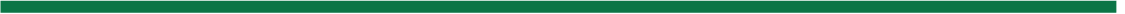 								Iktatószám: …EGYÜTTMŰKÖDÉSI MEGÁLLAPODÁSszakmai gyakorlati képzési feladatok ellátásáraamely létrejött, egyrészről a Magyar Agrár- és Élettudományi Egyetemtovábbiakban: Egyetem,másrészről a(z)Együttműködő Partner nevetovábbiakban: Együttműködő Partnerközött.Az Együttműködési Megállapodás tárgyaAz Együttműködő Partner a nemzeti felsőoktatásról szóló 2011. évi CCIV. törvény (továbbiakban: Nftv.), valamint a felsőoktatási szakképzésről és a felsőoktatási képzéshez kapcsolódó szakmai gyakorlat egyes kérdéseiről szóló 230/2012. (VIII. 28.) Korm. rendelet (továbbiakban: Korm. rendelet) értelmében az Egyetem hallgatói számára szakmai gyakorlati képzést szervez.Az Együttműködési Megállapodás céljaAz Együttműködési Megállapodás célja az Egyetem hallgatói számára szakmai gyakorlat biztosítása. A szakmai gyakorlat célja a szakképzettségnek megfelelő munkahelyen, munkakörben az elméleti és gyakorlati ismeretek összekapcsolása, a szakma gyakorlásához szükséges munkavállalói kompetenciák munkafolyamatokban történő fejlesztése, az anyag-eszköz-technológia ismeretek és gyakorlati jártasságok, valamint a munkafolyamatokban a személyi kapcsolatok és együttműködés, feladatmegoldásokban az értékelő és önértékelő magatartás, az innovációs készség fejlesztése.A szakmai gyakorlat helyszíne, időtartamaA szakmai gyakorlat az Együttműködő Partner székhelyén, vagy telephelyén zajlik, szakembereinek irányításával.A szakmai gyakorlat időtartama legfeljebb az adott szak tantervében előírt időtartamig tarthat.A szakmai gyakorlat kezdő és befejező időpontját, esetleges szakaszait (azok kezdő és befejező időpontját), a szakmai gyakorlóhelyen a gyakorlaton részt vevő hallgatók szakonként, felsőoktatási szakképzésenként, munkarendenként meghatározott létszámát, valamint a szakmai teljesítésért felelős személyek adatait a jelen Együttműködési Megállapodás 1. számú melléklete (szakmai gyakorlati időszakonként megújítva) tartalmazza.A hallgatói munkaszerződés/megállapodás/tagsági megállapodás és a munkavégzés díjazásaA szakmai gyakorlatra kötelezett hallgató az Nftv. 44. § (1) bekezdés a) pontja szerinti, a szakmai gyakorlóhellyel kötött hallgatói munkaszerződés alapján végezhet munkát, amelynek kötelező tartalmi elemeit a Korm. rendelet 18. §-a határozza meg. A hallgatói munkaszerződés alapján munkát végző hallgató foglalkoztatására a munka törvénykönyvéről szóló 2012. évi I. számú törvény (továbbiakban: Munka törvénykönyve) rendelkezéseit megfelelően alkalmazni kell, figyelemmel a hallgatói munkaszerződésnek a Munka törvénykönyve szerinti munkaszerződéshez képest a hatályos TB, adó jogszabályok által meghatározott eltérő szabályaira (2019. évi CXXII. tv. 17. § (2) b), és 2018. évi LII. tv. 5. § (1) eb) pontjai).Az Nftv.44. § (1) a) pont szerinti esetben a hallgatót díjazás illetheti, illetve a hat hét időtartamot elérő egybefüggő gyakorlat esetén díjazás illeti meg, mértéke legalább az Nftv. 44. § (3) a, pontja szerint meghatározott minimális hallgatói munkadíj. A hallgatói munkadíjat a hallgató számára az Együttműködő Partner fizeti meg, illetve az Nftv. 44. § (3) a) pont szerinti minimális hallgatói munkadíj jogszabályi változását köteles követni.Az Nftv. 44. § (3a) bekezdése alapján a szakmai gyakorlatra költségvetési szervnél hallgatói munkaszerződés és díjazás nélkül is sor kerülhet. A gyakorlati képzésben részt vevő hallgatóval e tevékenységére tekintettel a hallgatói munkaszerződés helyett a 230/2012 (VIII.28.) Korm. rendelet 18/B. §-a szerinti tartalmú megállapodás köthető. A hallgatót ebben az esetben is megilletik mindazon jogok, amelyeket a Munka törvénykönyve biztosít a munkavállalók részére.Az Nftv. 44. § (3b) szerint azon munkáltatónál végzett szakmai gyakorlat esetén, amelynél a hallgató foglalkoztatásra irányuló jogviszonyban áll, hallgatói munkaszerződést nem szükséges kötni.Iskolaszövetkezet útján megszervezett gyakorlati képzés esetén a 2006. évi X. számú Szövetkezeti törvény 7. § (6a) és (7) bekezdései valamint 10/B. § alapján nappali tagozatos hallgatónak lehetősége van a szakmai gyakorlatot az Nftv. 44. § (1) bekezdés szerinti hallgatói munkaszerződésre vonatkozó szabályoktól eltérően a Szövetkezeti törvény 10/B. § (2) bekezdése szerinti külső szolgáltatásra vonatkozó tagsági megállapodás alapján is ellátni. Az iskolaszövetkezet útján megszervezett szakmai gyakorlat esetén a szakmai gyakorlatot az iskolaszövetkezet igazolhatja.Az Együttműködési Megállapodás végrehajtásának koordinálásaJelen Megállapodásban megfogalmazott feladatok koordinálásában az 1. sz. mellékletben feltüntetett Kapcsolattartók járnak el, de a Megállapodás módosítására, felmondására csak az azt aláíró intézményi képviselők jogosultak.Az Egyetem kötelezettségeia hallgatók teljes képzéséért fennálló felelőssége körében a szakmai gyakorlóhellyel a szakmai gyakorlat megszervezése;az Együttműködő Partner számára a szakmai gyakorlathoz szükséges adatok, információk megküldése;a szakmai készségek, képességek komplex fejlesztési folyamatában az Együttműködő Partner értékelése alapján a gyakorlati kompetenciák értékelése;együttműködés a gyakorlat során felmerülő problémák megoldásában.Az Együttműködő Partner kötelezettségeihallgatói munkaszerződés/megállapodás/tagsági megállapodás megkötése a hallgatóval jelen megállapodás 4. pontjában foglaltak figyelembe vételével.a hallgató tanulmányainak megfelelő szakterületen történő foglalkoztatása;a szakmai gyakorlat folytatásához szükséges hely, eszköz, védőfelszerelés biztosítása;a szakmai gyakorlati tevékenység szakmai felügyelete, irányítása;a hallgató díjazása, jelen megállapodás 4. pontjában foglaltak figyelembe vételével,a hallgató elsajátított szakmai tudásának, kompetenciájának írásbeli értékelése;az Egyetem haladéktalan tájékoztatása, amennyiben az Együttműködő Partner nyilvántartott, a jelen Együttműködési Megállapodás tekintetében lényeges adataiban bármely változás következik be.Hallgatói munkavégzés szabályaiA hallgatói megállapodás alapján munkát végző hallgató foglalkoztatása sorána)	rendkívüli munkaidő nem rendelhető el;b)	a hallgató napi munkaideje nem haladhatja meg a nyolc órát, munkaidőkeret alkalmazása esetén legfeljebb egy heti munkaidőkeretet lehet elrendelni; c)	a hallgató számára legalább tizenkét óra tartamú napi pihenőidőt kell biztosítani;d)	próbaidő nem köthető ki;e)	a Munka törvénykönyve 105. § (2) bekezdésében és 106. § (3) bekezdésében foglaltak nem alkalmazhatóak;f)	a hallgató kártérítési felelősségére a szakmai gyakorlat időtartama alatt is a felsőoktatásról szóló 2011. évi CCIV. törvény 56. § az irányadóak.Az Együttműködési Megállapodás időtartamaA Megállapodást a Felekhatározott időre, Dátum naptól Dátum napighatározatlan időrekötik.Az Együttműködési Megállapodás módosítása, megszűnéseA Megállapodás a Felek közös megegyezésével, írásban módosítható.Jelen Megállapodás megszűnik:az Egyetem jogutód nélküli megszűnésével,az Együttműködő Partner jogutód nélküli megszűnésével,határozott idő esetén meghatározott idő elteltével,közös megegyezéssel,bármelyik fél felmondásávalA Megállapodást bármelyik Fél jogosult írásban, harminc napos felmondási idővel felmondani.A Felek megállapodnak, hogy bármelyik Fél jogosult jelen Együttműködési Megállapodást rendkívüli felmondással megszüntetni, amennyiben a másik Fél jelen Együttműködési Megállapodásból adódó kötelezettségeit súlyosan vagy ismételten megszegi. A rendkívüli felmondás a közléssel válik hatályossá. A rendkívüli felmondást részletesen indokolni kell és írásban, tértivevényes küldeményként a szakmai gyakorlatért felelős campus tanulmányiosztályának címére feladott nyilatkozatban kell megtenni.Amennyiben az Együttműködő Partner a megállapodás megszüntetését a hallgató kötelezettségeinek sorozatos vagy súlyos megszegése, vagy nem teljesítése miatt kezdeményezi, vagy amiatt, hogy a hallgató a gyakorlaton indokolatlanul nem jelenik meg, az előírt követelményeket nem tudja teljesíteni, az Együttműködő Partner köteles az Egyetemet haladéktalanul értesíteni. Amennyiben az együttműködés több hallgató gyakorlatára lett kötve, az érintett hallgató hallgatói munkaszerződésének megszüntetése mellett az együttműködés megszűnése csak az érintett hallgató tekintetében hatályosul.Felek megállapodnak abban, hogy amennyiben jelen megállapodásban meghatározott kötelezettségeiknek a COVID-19 vírussal kapcsolatos járványhelyzettel összefüggő, illetve egyéb vis maior helyzetből eredő, kötelező érvényű intézkedések miatt nem tudnak eleget tenni, különösen, ha a hallgató szakmai gyakorlaton történő részvételére a járványhelyzet miatt nem kerülhet sor, vagy nem a járványhelyzet előtti rendben és időtartamban kerülhet sor, a Felek együttműködnek olyan ésszerű és lehetséges megoldás megtalálásában, amely mellett jelen megállapodás teljesítése mindkét Fél által vállalható módon megvalósítható, és csak végső esetben döntenek az együttműködés megszüntetése mellett.Az Együttműködési Megállapodás bármely okból történő megszűnése esetén az Együttműködő Partner köteles a hallgató együttműködés megszűnésének időpontjáig letöltött gyakorlati idejét az általános szabályok szerint az Egyetem felé leigazolni, a hallgató felé a hallgatói munkaszerződés/megállapodás/tagsági megállapodás szerinti jogviszonyát rendezni, vele elszámolni.Adatkezelésa)	A Felek rögzítik, hogy a képzésben részt vevő hallgatók személyes adatainak a kezelését az Európai Parlament és a Tanács (EU) 2016/679. számú, a természetes személyeknek a személyes adatok kezelése tekintetében történő védelméről és az ilyen adatok szabad áramlásáról, valamint a 95/46/EK rendelet hatályon kívül helyezéséről (általános adatvédelmi rendelet) szóló rendelete (GDPR), saját adatkezelési tájékoztatójuk szerint, továbbá az Egyetem a nemzeti felsőoktatásról szóló törvényben előírtak szerint kezeli.b)	A Felek az Együttműködési Megállapodással összefüggésben, tudomásukra jutott adatokat, információkat, amelynek illetéktelenek által történő megszerzése, hasznosítása, másokkal való közlése vagy nyilvánosságra hozatala a jogosult jogos pénzügyi, gazdasági vagy piaci érdekét sértené, vagy veszélyeztetné bizalmasan kezelik, nem adják át harmadik személynek.A Felek rögzítik, hogy a jelen Megállapodásban nem szabályozott kérdésekbena nemzeti felsőoktatásról szóló 2011. évi CCIV. törvény,a nemzeti felsőoktatásról szóló 2011. évi CCIV. törvény egyes rendelkezéseinek végrehajtásáról szóló 87/2015. (IV.9.) Korm. rendelet,a felsőoktatási szakképzésről és a felsőoktatási képzéshez kapcsolódó szakmai gyakorlat egyes kérdéseiről szóló 230/2012. (VIII.28.) Korm. rendelet,a munka törvénykönyvéről szóló 2012. évi I. törvény, valamint a polgári törvénykönyvről szóló 2013. évi V. törvényrendelkezései az irányadóak.Felek jelen megállapodást, elolvasás és együttes értelmezést követően, mint az akaratukkal mindenben megegyezőt jóváhagyólag írták alá.Campus településnév-Partner településnév, DátumEGYÜTTMŰKÖDÉSI MEGÁLLAPODÁSszakmai gyakorlati képzési feladatok ellátásáraSzakmai gyakorlaton részt vevő hallgató(k):Campus településnév-Partner településnév, Dátum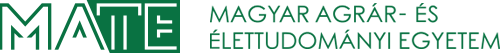 Székhely: 2100 Gödöllő, Páter Károly utca 1.Elérhetőség (telefon):+36 (28) 522-000Adószám:19294784-2-13Statisztikai számjel:19294784-8542-599-13Intézményi azonosító:FI51129Képviselő:Prof. Dr. Gyuricza Csaba rektor által átruházott képviseleti jogkörében eljárva:mb. campus-főigazgatóSzékhely:Elérhetőség (telefon, e-mail):Adószám:Statisztikai számjel: Cégjegyzékszám/e.v. nyilvántart. sz.:Nyilvántartási szám:Képviselő:………………………………………………Magyar Agrár- és Élettudományi Egyetemképviselimb. campus-főigazgatóPénzügyileg ellenjegyzem:Névbélyegző____________________________ellenjegyző……………………………………………..Együttműködő Partner neveképviseliNévbeosztássz. mellékletCampus neve:Campus-főigazgató neve:Szakmai gyakorlatért felelős intézet: Szakfelelős neve:Kapcsolattartó (név, telefon, e-mail):Együttműködő partner: Székhely:Adószám: Statisztikai számjel: Cégjegyzék/Nyilvántartási szám: A szakmai gyakorlat helyszíne (cím):Szakmai felelős (név, telefon, e-mail):Kapcsolattartó (név, telefon, e-mail): Hallgató neveHallgató Neptun kódjaSzak/ Felsőoktatási szakképzés neveSzakszintjeMunkarend (nappali, levelező)Gyakorlati időszakGyakorlati időszakHallgató neveHallgató Neptun kódjaSzak/ Felsőoktatási szakképzés neveSzakszintjeMunkarend (nappali, levelező)kezdetevége1.2.3.………………………………………………Magyar Agrár- és Élettudományi Egyetemképviselimb. campus-főigazgató……………………………………………..Együttműködő Partner neveképviseliNévbeosztás